Лекция 16. Механический состав почв, его влияние на почвообразование. Классификация почв по гранулометрическому составу. 
     Твердая фаза почв представлена продуктами выветривания (обломки горных пород). Гранули – продукты выветривания. Гранули > 1мм. – скелет; 

Гранули < 1мм – мелкозем.

Мелкозем подразделяется по размерам частиц на 3 фракции:

1. Песчаная фракция. 1 мм -0.01 мм. Преобладает   SiO2 .

2. Пылеватая фракция. 0.01 мм – 0.001мм.

3. Илистая фракция < 0.001 мм.                      Вторичные минералы.

Механический или гранулометрический состав – фракций мелкозема выраженное в % по отношению к его общей массе.
             Классификация механического состава Качинского.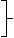 
1. и 2. – Имеют лёгкий механический состав (тёплые), 2. и 3. – средний (самые лучшие почвы). 4. и 5. – тяжелый (холодные).

ФГ – илистая фракция + пылеватая фракция в %.

Механический состав влияет на плодородие почв. K, P,Ca,Mg илистая и пылеватая фракции.

Чем тяжелее механический состав почвы, тем плодороднее почва (потенциально), но с другой стороны механический состав влияет на вводно-воздушный состав. Почвы ЛМС – бедны питательными элементами.

Плодородие определяет механический состав:

1. Наличие питательных элементов.

2. Водно – воздушные свойства почв.

3. Емкость поглощения (чем больше илистой фракции, тем выше емкость поглощения).

4. Сроки посева и созревания с/х. культур.

5. Себестоимость с/х продукции. Песчаные легче перекопать → нужно меньше бензина. 
 Законспектировать, описать механический состав почвы нашего района. 
Механический состав
Содержание песчаной фракции в %.
Содержание физической глины в % (ФГ)
1. Песчаная H2O
>90%
<10%    ПЛМС
2. Супесчаная O2
90-80
10-20% ПЛМС
3. Легкосуглинистая 

Самые плодородные
80-70
20-30% Пср МС
4. Среднесуглинистая

Самые плодородные
70-60
30-40%  Пср МС

5. Тяжелосуглинистая H2O
60-50
40-50% ПТМС

оглеение
6. Глинистая O2
<50
>50% ПТМС оглеение